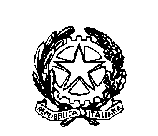 LEGIONE CARABINIERI __________Stazione di _____________Nr. di prot.                                                                                                                        Luogo e dataA                               Comando Provinciale \ Gruppo Carabinieri                  		   __________		                        Reparto Operativo - Centrale OperativaIL COMANDANTE(_________________)Oggetto:Richiesta inserimento anagrafica soggetto da monitorare mediante strumenti di sorveglianza elettronici.Comando richiedenteComando richiedenteComando richiedenteDenominazionePEC / E-mail / TelefonoProvvedimentoProvvedimentoProvvedimentoReato primarioTipologiaDati del sottopostoDati del sottopostoDati del sottopostoNome CognomeAliasData di nascitaSessoNazionalitàLinguaCodice fiscaleCitta di nascitaProvincia di nascitaPaese di nascitaResidenza / DomicilioResidenza / DomicilioResidenza / DomicilioVia\PiazzaCivicoPalazzinaScalaPianoInternoCittàCAP